Утвержден  «14»  октября   2019  г.Тариф закрытая  переправа 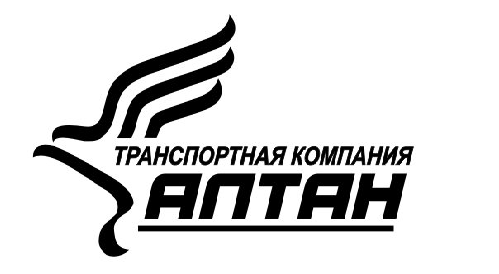 г. Хабаровск:           тел/факс 8 (4212) 54-42-02 , 54-42-03, 8-984-170-21-52г. Владивосток:       тел/факс 8 (423) 2-62-02-82, 2-62-00-94, 2-62-03-68г. Благовещенск:     тел/факс 8 (4162)  58-22-82,  8-924-101-85-20, 8-924-142-00-59г. Комсомольск:      тел 8-924-104-11-08, 8-924-305-37-04г. Уссурийск:           тел/факс 8 (4234) 33-41-41, 8-924-127-00-70, 8-924-127-00-60г. Находка:               тел: 8-924-125-02-01, 8-924-125-01-35г. Биробиджан:        тел: 8-929-406-00-86, 8-924-640-43-01г. Якутск:                  тел: 8-914- 270-23-43Тарифы перевозки сборного груза по маршруту в  Республику Саха (Якутия) г.  ЯкутскУслуги перевозки груза автомобильным транспортом по городуДополнительные условияТарифы указаны в рублях, без учета НДС и включают в себя сутки хранения груза на складе с момента выгрузки. В расценки не входят погрузо-разгрузочные работы в/из автомобиля клиента.О возможности доставки груза в г. Якутск в демисезонный период уточняйте у менеджера направления. (Ограничения по габаритам, весу)В демисезонный и зимний периоды тарифы меняются  в связи с ограничением и закрытием паромной переправы Н. Бестях – Якутск.Стоимость оформления Транспортной накладной 50 руб.При необходимости пересчета содержимого груза стоимость услуги составляет 100 % от стоимости перевозки при пересчете в каждом требуемом пункте. ТК Алтан не несет ответственности за дефекты содержимого. Стоимость перевозки партии груза более 15 т или 50 м3 рассчитывается индивидуально для каждой партии. При погрузке на складе клиента объем загруженного груза рассчитывается по фактически занимаемому объему в автомобиле.Если в одном кубическом метре груза меньше 200 кг, то расчет ведется как объемный груз.Транспортная компания оставляет за собой право груз свыше 10 т / свыше 25 м3 при перевозке разбивать на партии.НаправлениеМинимально за мелкий грузМинимально за мелкий грузМинимально за мелкий грузДля тяжелого груза, руб. за 1 кгДля тяжелого груза, руб. за 1 кгДля тяжелого груза, руб. за 1 кгДля тяжелого груза, руб. за 1 кгДля легкого груза, руб. за 1 м3Для легкого груза, руб. за 1 м3Для легкого груза, руб. за 1 м3Для легкого груза, руб. за 1 м3НаправлениеДокументы (до 2 кг или 0,01 м3)Груз до  40 кг или 0,2 м3 до 100 кг или 0,5 м3До 1тот 1 тдо 5 тот 5 тдо 10 тот 10 т до 15  тДо 5 м3от 5 м3 до 15м³от 15 м³до 25 м³от 25 м³ до50 м³Хабаровск – Якутск100016003200323028267000660062006000Благовещенск – Якутск100016003200323029277000660062006000Владивосток – Якутск110021003600363432308000760072007000Уссурийск – Якутск110021003600363432308000760072007000Биробиджан – Якутск110019003500353230287450700065506300Комсомольск – Якутск110019003500353230287450700065506300Находка - Якутск110021003900383533318200750071006900Якутск                                               Вес (т) / объем (м3) / прочие параметрыЯкутск                                               Вес (т) / объем (м3) / прочие параметрыЯкутск                                               Вес (т) / объем (м3) / прочие параметрыЯкутск                                               Вес (т) / объем (м3) / прочие параметрыЯкутск                                               Вес (т) / объем (м3) / прочие параметрыЯкутск                                               Вес (т) / объем (м3) / прочие параметрыГруз до 40 кг или 0,2 м3длина, ширина, высота не более 0,3 мГруз до 100 кг или 0.5 м3длина, ширина, высота  не более 0,5 мГруз до 3 т. или 19 м3Груз до 5 т. или 25 м3Груз до 10 т. или 50 м3Груз свыше 10 т. или 50 м3600  руб./адрес750  руб./адрес1500  руб./час2100 руб./час2500 руб./час3500  руб./час